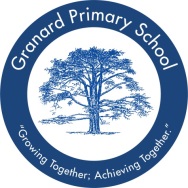 Person SpecificationClass TeacherQualifications/Experience/Personal QualitiesEssentialDesirableEvidenceQualified Teaching Status (QTS)√Degree Certificate Excellent English and numeracy skills√Application form/ InterviewEvidence of a commitment to appropriate and continuing Professional Development√Certificates/Application formRelevant primary experience√Application formEvidence of a good working knowledge, understanding of and experience in using a range of teaching and learning strategies√Application form/ InterviewExperience of positive behaviour management√InterviewExcellent communication, speech and language skills √Application form/ InterviewAn ability to inspire and motivate pupils to learn√InterviewEvidence of high expectations of pupils to ensure that they can reach their full educational potential√Application form/ InterviewCan demonstrate a sound knowledge of a range of assessment approaches √Application form/ InterviewCan demonstrate secure knowledge and understanding of a core curriculum area√Application form/ InterviewHas a commitment to and can demonstrate effective personalised provision to promote equality and inclusion in teaching√Application form/ InterviewCompetence in the use and application of ICT√Application form/ InterviewCan demonstrate working effectively as a member of a team√Application form/ InterviewEvidence of organisational skills; the ability to be calm under pressure, to use own initiative and to meet deadlines√Application form/ InterviewCan demonstrate a knowledge of and the importance of safeguarding procedures√InterviewEnthusiasm and adaptability √Interview